english homework vPARE! Respire fundo. Você está prestes a fazer uma das Cults mais difíceis da sua vida... todas as suas decisões trouxeram você a este exato momento... sim, é isso mesmo que você está pensando... nós vamos TENTAR ENTENDER AS ELEIÇÕES DOS ESTADOS UNIDOS!1. Assista aos vídeos abaixo (com calma, alinhe seus chakras, beba um copo d’água antes de começar).https://www.youtube.com/watch?v=Jdadb7qMBcEhttps://www.youtube.com/watch?v=4HPOWFL1ZAc 
2. Na página a seguir, crie um mapa conceitual (sim, em inglês...) explicando o que você entendeu. Você pode usar o conteúdo dos dois vídeos ou escolher apenas um. Sim, eu sei que a sua vontade é fazer um mapa conceitual que se pareça com isto: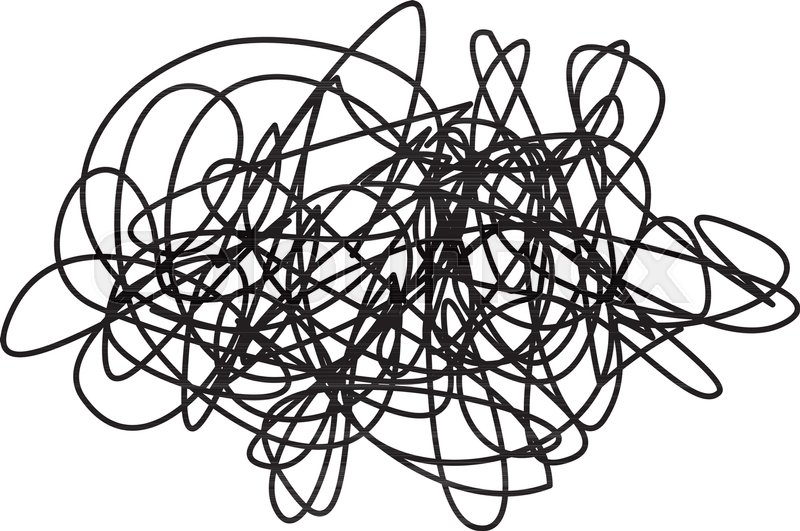 Mas prometo que os vídeos vão ajudar.*Obs: os alunos do grupo PET devem incluir, também, seus próprios comentários no mapa.